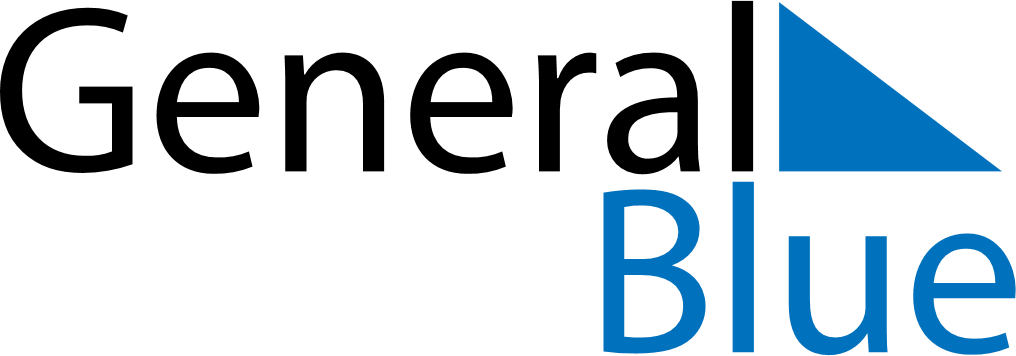 December 2024December 2024December 2024December 2024December 2024December 2024Quang Phu, GJak Lak, VietnamQuang Phu, GJak Lak, VietnamQuang Phu, GJak Lak, VietnamQuang Phu, GJak Lak, VietnamQuang Phu, GJak Lak, VietnamQuang Phu, GJak Lak, VietnamSunday Monday Tuesday Wednesday Thursday Friday Saturday 1 2 3 4 5 6 7 Sunrise: 5:53 AM Sunset: 5:19 PM Daylight: 11 hours and 25 minutes. Sunrise: 5:54 AM Sunset: 5:19 PM Daylight: 11 hours and 25 minutes. Sunrise: 5:55 AM Sunset: 5:19 PM Daylight: 11 hours and 24 minutes. Sunrise: 5:55 AM Sunset: 5:20 PM Daylight: 11 hours and 24 minutes. Sunrise: 5:56 AM Sunset: 5:20 PM Daylight: 11 hours and 24 minutes. Sunrise: 5:56 AM Sunset: 5:20 PM Daylight: 11 hours and 24 minutes. Sunrise: 5:57 AM Sunset: 5:21 PM Daylight: 11 hours and 23 minutes. 8 9 10 11 12 13 14 Sunrise: 5:57 AM Sunset: 5:21 PM Daylight: 11 hours and 23 minutes. Sunrise: 5:58 AM Sunset: 5:21 PM Daylight: 11 hours and 23 minutes. Sunrise: 5:58 AM Sunset: 5:22 PM Daylight: 11 hours and 23 minutes. Sunrise: 5:59 AM Sunset: 5:22 PM Daylight: 11 hours and 23 minutes. Sunrise: 5:59 AM Sunset: 5:22 PM Daylight: 11 hours and 22 minutes. Sunrise: 6:00 AM Sunset: 5:23 PM Daylight: 11 hours and 22 minutes. Sunrise: 6:01 AM Sunset: 5:23 PM Daylight: 11 hours and 22 minutes. 15 16 17 18 19 20 21 Sunrise: 6:01 AM Sunset: 5:24 PM Daylight: 11 hours and 22 minutes. Sunrise: 6:02 AM Sunset: 5:24 PM Daylight: 11 hours and 22 minutes. Sunrise: 6:02 AM Sunset: 5:24 PM Daylight: 11 hours and 22 minutes. Sunrise: 6:03 AM Sunset: 5:25 PM Daylight: 11 hours and 22 minutes. Sunrise: 6:03 AM Sunset: 5:25 PM Daylight: 11 hours and 22 minutes. Sunrise: 6:04 AM Sunset: 5:26 PM Daylight: 11 hours and 22 minutes. Sunrise: 6:04 AM Sunset: 5:26 PM Daylight: 11 hours and 22 minutes. 22 23 24 25 26 27 28 Sunrise: 6:05 AM Sunset: 5:27 PM Daylight: 11 hours and 22 minutes. Sunrise: 6:05 AM Sunset: 5:27 PM Daylight: 11 hours and 22 minutes. Sunrise: 6:06 AM Sunset: 5:28 PM Daylight: 11 hours and 22 minutes. Sunrise: 6:06 AM Sunset: 5:28 PM Daylight: 11 hours and 22 minutes. Sunrise: 6:07 AM Sunset: 5:29 PM Daylight: 11 hours and 22 minutes. Sunrise: 6:07 AM Sunset: 5:29 PM Daylight: 11 hours and 22 minutes. Sunrise: 6:07 AM Sunset: 5:30 PM Daylight: 11 hours and 22 minutes. 29 30 31 Sunrise: 6:08 AM Sunset: 5:31 PM Daylight: 11 hours and 22 minutes. Sunrise: 6:08 AM Sunset: 5:31 PM Daylight: 11 hours and 22 minutes. Sunrise: 6:09 AM Sunset: 5:32 PM Daylight: 11 hours and 22 minutes. 